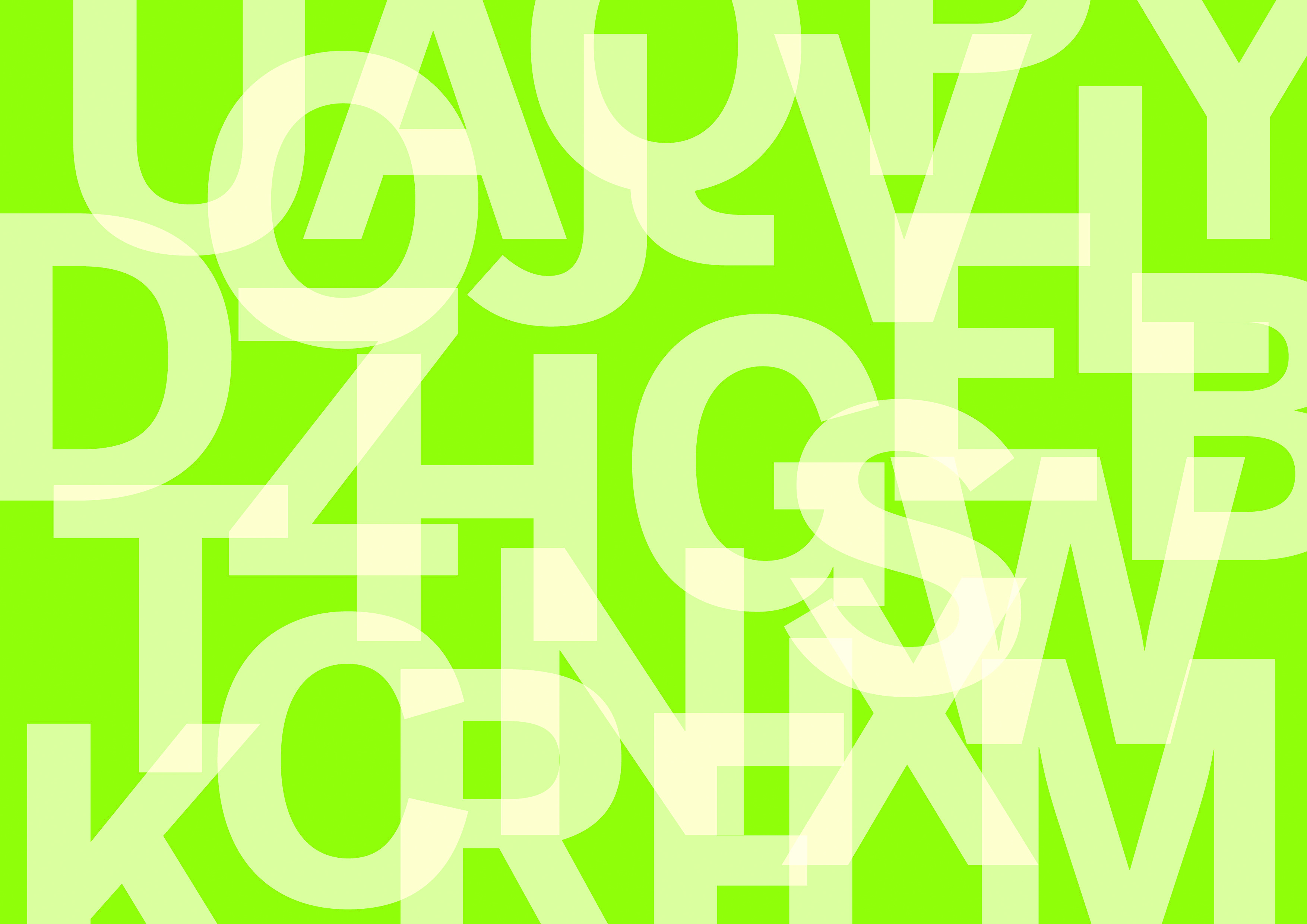 ABC der XY-SchuleLiebe …, Lieber …, Dear …,herzlich willkommen an der XY-Schule. Das ABC hilft dir beim Start.
Welcome to our school. This ABC will help you to start at your new school.Hast du weitere Fragen? Dann wende dich an ____________.Do you have more questions? Then contact _______________.Wir wünschen dir alles Gute! We wish you all the best!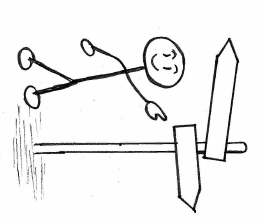   _____________________             _______________________            Schulleitung                         Klassenlehrerin/Klassenlehrer         Head of School                               Class teacher